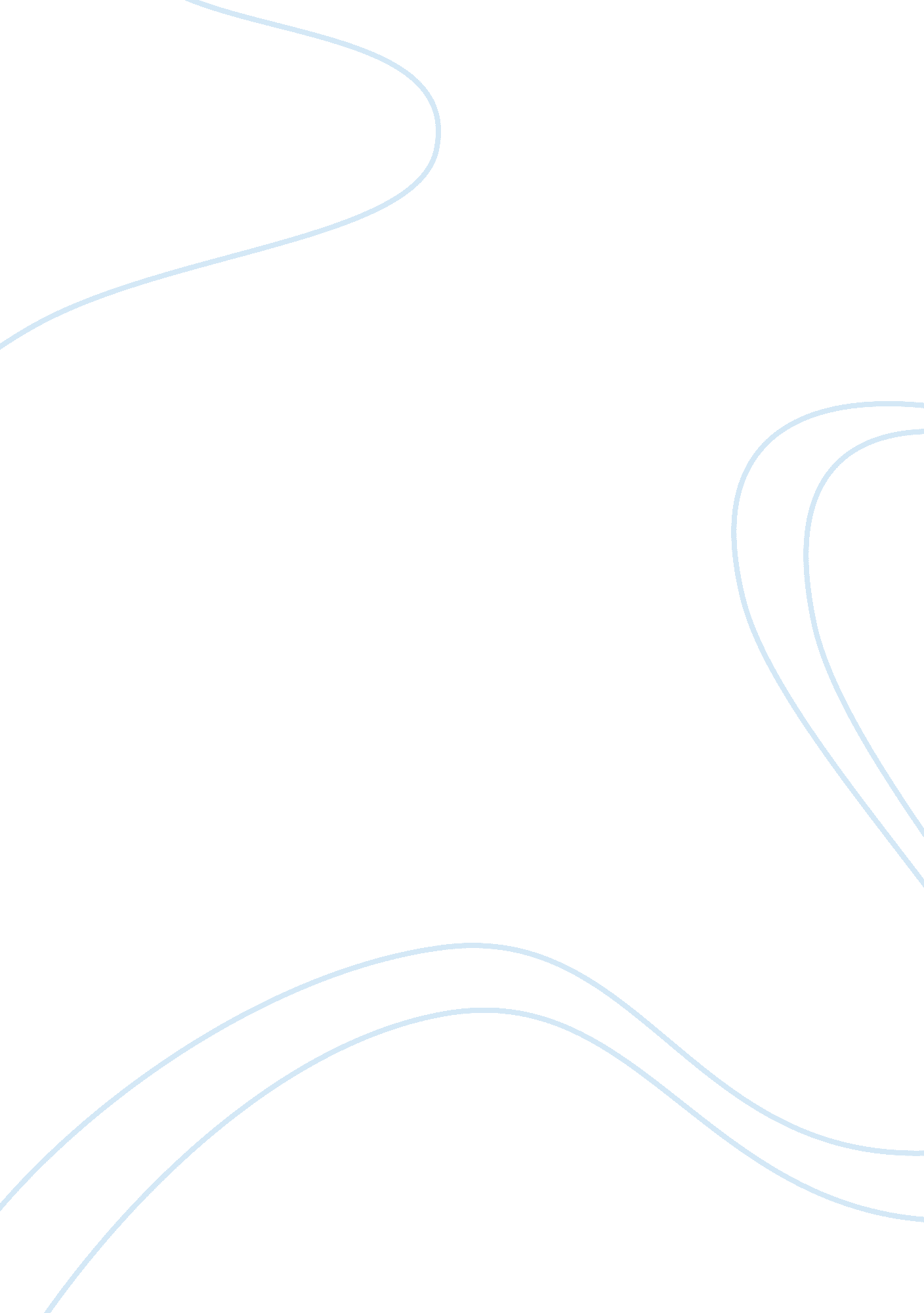 My problem in collegeEducation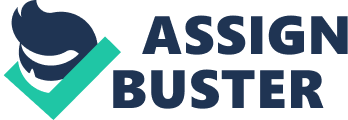 I would have deferred from college, but I opted to complete my studies first and cater to my ailing family. In the fall of 2012 semester, I embarked on undertaking five classes, since there was no one to guide me in subjects’ selection, where I took 3 major classes, along with 2 GERs and an accounting class.  I would have deferred from college, but I opted to complete my studies first and cater to my ailing family. In the fall of 2012 semester, I embarked on undertaking five classes, since there was no one to guide me in subjects’ selection, where I took 3 major classes, along with 2 GERs and an accounting class. However, things have been getting better in 2013, owing to my grandmother’s recovering due to her chemotherapy. 
In the fall of 2013 semester, I took 15 credits and enrolled in the tutoring services for my Spanish 102, Asian 210, and Economics 210 class, in an effort that has significantly improved my GPA from a 1. 6 to a 1. 998. Currently, owing to the alleviation of challenges at home, I am taking 5 classes in the spring semester of 2014. My grades have shown a significant improvement in the spring and summer of 2014 semesters, despite being a volunteer in VITA - Volunteer in Income Tax Assistance, and then I started to work as a paralegal intern, I was able to maintain my grades. I hope you will consider my challenges and base my capabilities on the 2014 semesters, where I showed my optimum academic aptitude. 